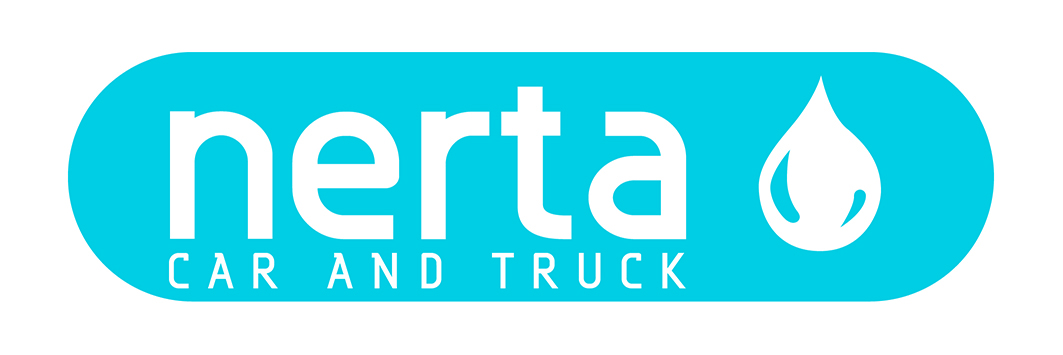 NERTA BRILLIANT POLISH FINISHNERTA BRILLIANT POLISH FINISH is a concentrated drying, gloss and preservation wax. Gives a quick drying effect, long-lasting preservation and high gloss to the coachwork. Contains high-gloss additives. INSTRUCTIONS FOR USE10 - 25 ml per car. Avoid overdosing.TECHNICAL SPECIFICATIONSProduct code	: ENT-001123Color	: PinkFragrance	: CharacteristicFoam intensity*	: napH 100 %	: 6,5 ± 0,5Dosage	: 10 – 25 mlBiodegradability of surfactants	: > 90 %Packaging	: 5 – 25 – 200 –1000 LSpecific gravity	: 0,975 kg/L ± 1%ENVIRONMENTAL INFORMATIONThe surfactants in this product meet the criteria for biodegradability as established in Regulation (EG) n° 648/2004 concerning detergents. SAFE HANDLING AND STORAGEThe complete safety instructions of the product can be found on the material safety data sheet. Only for professional users/specialists.Keep the product in the original and closed packaging and protect from extreme temperatures. (*)  very weak 	  weak	  fair	  strong	  very strong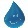 